POWIATOWE CENTRUM POMOCY RODZINIE W OLKUSZU OGŁASZA NABÓR DO PROGRAMU ,,OPIEKA WYTCHNIENIOWA’’  DLA JEDNOSTEK SAMORZĄDU TERYTORIALNEGO – EDYCJA 2024 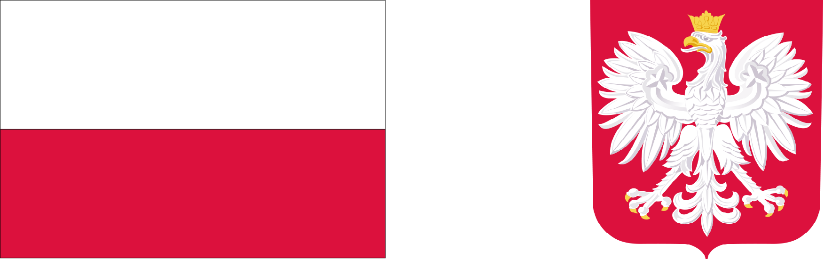 Powiatowe Centrum Pomocy Rodzinie w Olkuszu zaprasza mieszkańców Powiatu Olkuskiego 
do udziału w Programie „Opieka wytchnieniowa” dla Jednostek Samorządu Terytorialnego - edycja 2024,
który finansowany jest ze środków państwowego funduszu celowego - Funduszu Solidarnościowego.Głównym celem Programu jest wsparcie członków rodzin lub opiekunów sprawujących bezpośrednią opiekę nad:dziećmi z orzeczeniem o niepełnosprawności,osobami ze znacznym stopniem niepełnosprawności oraz orzeczeniami równoważnymi,poprzez możliwość uzyskania doraźnej, czasowej pomocy w formie usługi opieki wytchnieniowej.Program będzie realizowany w dwóch formach (można skorzystać tylko z jednej formy usługi):Świadczenia usług opieki wytchnieniowej w ramach pobytu dziennego w miejscu zamieszkania.Wsparciem zostanie objętych  17 osób niepełnosprawnych i ich 16 rodziców/opiekunów, w tym: 2 dzieci do 16 roku życia z orzeczeniem o niepełnosprawności łącznie ze wskazaniami: konieczności stałej lub długotrwałej opieki lub pomocy innej osoby w związku ze znacznie ograniczoną możliwością samodzielnej egzystencji oraz konieczności stałego współudziału na co dzień opiekuna dziecka w procesie jego leczenia, rehabilitacji i edukacji, 14 osób  niepełnosprawnych posiadających orzeczenie o znacznym stopniu niepełnosprawności wydane na podstawie ustawy z dnia 27 sierpnia 1997 r. o rehabilitacji zawodowej i społecznej oraz zatrudnianiu osób niepełnosprawnych (Dz. U. z 2021 r. poz. 573), albo orzeczenie równoważne do wyżej wymienionego, potrzebujących całodobowej opieki.Maksymalna długość świadczenia formy nieprzerwanego pobytu dziennego wynosi do 12 godzin dla jednej osoby niepełnosprawnej.  Usługi w formie pobytu dziennego mogą być świadczone w godzinach 6.00 – 22.00.Wymiar wsparcia usług opieki wytchnieniowej w formie opieki dziennej nie może  przekroczyć łącznie 240 godziny na osobę, świadczonych  w okresie od dnia otrzymania  środków finansowych na realizację programu, do 15 grudnia 2024 r.W ramach opieki wytchnieniowej opiekun wspiera uczestnika programu w szczególności w:czynnościach samoobsługowych,czynnościach pielęgnacyjnych,w prowadzeniu gospodarstwa domowego i wypełnianiu ról społecznych,w przemieszczaniu się poza miejscem zamieszkania,w podejmowaniu aktywności życiowej i komunikowaniu się z otoczeniem.Rodzic/opiekun może wskazać osobę do świadczenia usług opieki wytchnieniowej, jednakże może to mieć miejsce pod określonymi warunkami, które są opisane w załączniku pn. Oświadczenie dotyczące wyboru osoby świadczącej usługę opieki wytchnieniowej.Świadczenia usług opieki wytchnieniowej w ramach pobytu całodobowego w ośrodku/placówce wpisanej do rejestru właściwego wojewody zapewniającej całodobową opiekę osobom niepełnosprawnym.Wsparciem objętych zostanie dla 9 osób niepełnosprawnych i 8rodziców/opiekunów, w tym:6 dorosłych osób niepełnosprawnych, posiadających orzeczenie o znacznym stopniu niepełnosprawności, wydane na podstawie ustawy z dnia 27 sierpnia 1997 r. o rehabilitacji zawodowej i społecznej oraz zatrudnianiu osób niepełnosprawnych (Dz. U. z 2021 r. poz. 573,) albo orzeczenie równoważne do wyżej wymienionego, 3 dorosłych osób niepełnosprawnych, posiadających orzeczenie ze znacznym stopniu niepełnosprawności, albo równoważnym do wyżej wymienionego i  niepełnosprawnościami sprzężonymi.Zaplanowano realizację Programu w formie opieki całodobowej dla osoby niepełnosprawnej w okresie od dnia otrzymaniu środków finansowych na realizację programu, do 15 grudnia 2024 r., w ilości 10 dób.O zakwalifikowaniu do Programu decyduje  stan zdrowia i sytuacja życiowa uczestników. Uwzględnia się również potrzeby członków rodzin lub opiekunów sprawujących bezpośrednią opiekę nad osobą niepełnosprawną, która stale przebywa w domu, tj. nie korzysta z ośrodka wsparcia lub placówek pobytu całodobowego.Pierwszeństwo z korzystania z usług opieki wytchnieniowej, w przypadku dużej liczby zgłoszeń do Programu, mają członkowie rodzin lub opiekunowie faktyczni sprawujący na co dzień opiekę nad dziećmi / osobami dorosłymi niepełnosprawnymi. Odbiorca usługi ani jego opiekun prawny nie ponoszą opłat za usługi opieki wytchnieniowej świadczone w ramach Programu.Osoby zakwalifikowane do Programu zostaną poinformowane pisemnie.Osoby spełniające kryteria udziału w Programie, a nie zakwalifikowane do programu z uwagi na wyczerpany limit miejsc zostaną wpisane na listę rezerwową. W przypadku rezygnacji któregoś uczestnika Programu z usług opieki wytchnieniowej w czasie trwania programu, na jego miejsce wskaże się osobę z listy rezerwowej.Chcąc przystąpić do programu należy zapoznać się z :Regulaminem naboru i uczestnictwa w Programie „Opieka wytchnieniowa” dla Jednostek Samorządu Terytorialnego  – edycja 2024, Klauzulą informacyjną RODO w ramach Programu ,,Opieka wytchnieniowa’’ dla Jednostek Samorządu Terytorialnego edycja 2024 Ministra Rodziny i Polityki Społecznej, oraz złożyć dokumenty:Karta zgłoszenia do Programu „Opieka wytchnieniowa”  dla Jednostek Samorządu Terytorialnego - edycja 2024,orzeczenie o niepełnosprawności - w przypadku dziecka do 16 roku życia,orzeczenie o znacznym stopniu niepełnosprawności/orzeczenie lekarza orzecznika ZUS o całkowitej niezdolności do pracy i samodzielnej egzystencji lub orzeczenia równoważnego,Oświadczenie o sprawowaniu bezpośredniej opieki nad osobą niepełnosprawną,Klauzulę informacyjną w ramach Programu „Opieka wytchnieniowa” dla Jednostek Samorządu Terytorialnego – edycja 2024” Powiatowego Centrum Pomocy Rodzinie, dla uczestnika Programu/opiekuna prawnego,Klauzulę informacyjną w ramach Programu „Opieka wytchnieniowa” dla Jednostek Samorządu Terytorialnego – edycja 2024” Powiatowego Centrum Pomocy Rodzinie, dla osoby wskazanej przez osobę niepełnosprawną/opiekuna prawnego do świadczenia usług opieki wytchnieniowej,Oświadczenie o korzystaniu ze wsparcia. Dokumenty (poniżej do pobrania ) należy przesłać drogą pocztową (na kopercie należy napisać „Opieka wytchnieniowa dla Jednostek Samorządu Terytorialnego – edycja 2024” ) lub złożyć  w zamkniętej kopercie z opisem jak wyżej w siedzibie Powiatowego Centrum Pomocy Rodzinie w Olkuszu w terminie od 08.02.2023r. – 29.02.2023r. W przypadku przesłania dokumentów drogą pocztową decyduje data stempla pocztowego. Informacji o realizowanym Programie udzielają pracownicy Powiatowego Centrum Pomocy Rodzinie w Olkuszu, dostępni pod numerem telefonu: 32 6433941 wew. 31 lub 18 lub w siedzibie PCPR  w dniach od poniedziałku do piątku w godz. 7 -15.Dokumenty do pobrania:Karta zgłoszenia do Programu „Opieka wytchnieniowa”  dla Jednostek Samorządu Terytorialnego - edycja 2024; kserokopia aktualnego orzeczenia o stopniu niepełnosprawności/o niepełnosprawności osoby, nad którą członek rodziny/opiekun sprawuje opiekę;Oświadczenie o sprawowaniu bezpośredniej opieki nad osobą niepełnosprawną;Klauzula informacyjna RODO wraz ze zgodą na przetwarzanie danych osobowych w ramach Programu ,,Opieka wytchnieniowa’’ dla Jednostek Samorządu Terytorialnego – edycja 2024,uczestnika Programu/opiekuna prawnego;Klauzula informacyjna RODO wraz ze zgodą na przetwarzanie danych osobowych w ramach Programu ,, Opieka wytchnieniowa’’ dla Jednostek Samorządu Terytorialnego – edycja 2024, osoby wybranej do świadczenia usługi;Oświadczenie o korzystaniu ze wsparcia.